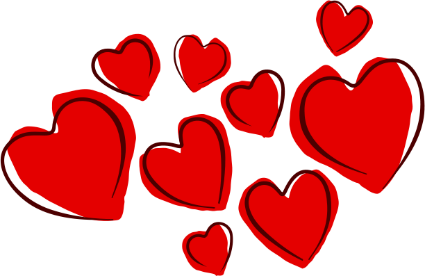 We had a great start to the 2021 school year! Students are getting adjusted to their new classrooms and we are in full swing with our Links to Learning curriculum. February 14th is Valentine’s day. Students will enjoy special Valentines Parties with their friends while eating delicious snacks and exchanging Valentine’s cards On Friday February 12th! On Monday February 15th, Chesterbrook Academy will be closed. Teachers will attend their annual PDD during this time!Priority Registration for the 2021-2022 School Year Are you planning on re-enrolling for the next school year? We hope so! Re-enroll by February 19th and receive 50% off registration. Look for further communication on this throughout the month. Our management team is available to address any questions or concerns you have.  Love Our School? Review Us!In today’s connected world, many families turn to online reviews to learn more about the reputation of schools. Just a reminder that you can find our school on Facebook, Google, Yelp and other online directories. We’d love more families like yours, so please consider spreading the word about our school. Classroom Transitions will start